Codsiyada ayaa ku eg 5:00 PM bisha Maarso 24, 2023Akhri Tilmaamaha oo daawo Muuqaalka Tilmaamaha Deeqda kahor intaadan codsiga buuxin.Waxaad dooran kartaa gudbinta Foomka Codsiga Muuqaalka ah ama Foomka Codsi Daabacan.Talaabada 1 aad: Duub MuuqaalkaagaCodsiyada Muuqaalka ah waa inuusan ka badan 15 daqiiqo. Kani waa dheerarka ugu sareeya. Muuqaalada gaaban ayaa la aqbalayaa. Kooxda dib u eegistu waxay ku joojin doonaan daawashada muuqaalka marka ay gaaraan 15 daqiiqo.Codsiyada muuqaalka ah waa inaad kusoo gudbisaa luuqada aad doonayso. Seattle Public Utilities (SPU, Adeegyada dadwaynaha ee guriga ee Seattle) ayaa samaynaysa turjumaad/fasiraad.Kani maaha tartanka samaynta muuqaalada. Muuqaalku ha ahaado mid fudud. Muuqaalada lagu duubo taleefankaaga waa caadi, illaa iyo inta codka si fiican loo maqlaayo. Codsigaaga waxaa laga eegi doonaa mawduucyada, lagamana eegaayo tayada muuqaalka. Muuqaalkaagu waa inuu ka jawaabo su'aalaha soo socda:Qeexitaanka MashruucaQeex mashruuca aad soo jeedinayso, ayna ku jiraan: Waxa aad doonayso inaad samaysoSababta aad u doonayso inaad sameysoSida mashruucaagu uga hortagaayo qashinkaSida mashruucaagu u horumarin doono mid kamid ah ama ka badan meelaha soo socda ee mudnaanta la siinayo:Hal abuurka: Tijaabinta ama balaarinta qaabab cusub ama tignooloojiyad ama abuurista fursadaha kahortaga qashinka oo cusub oo laga abuuro Seattle.Ballaarinta Helitaanka iyo Kaqeybgalka Loo Siman Yahay: In si waxtar leh looga qeybgeliyo bulshooyinka waagi hore iyo hadaba laga reebay waxqabadyada kahortagga qashinka. Tusaalooyinka bulshooyinka mudnaanta leh waxaa ka mid ah dadka asaliga ah, Afrikaan Ameerikaanka ah, dadka soo galootiga ah, qaxootiyaasha, danyarta, dadka naafada ah, LGBTQIA2+, waayeelka, dadka qaangaarka ah ee da'yarta ah, dhalinta, carruurta, iyo/ama ganacsiyada yaryar.Kordhinta Loo Siman Yahay ee Faa'iidooyinka Bulshada: Kordhinta faa'iidooyinka kahortagga wasakhda ee ay heli karaan bulshooyinka waagi hore iyo hadaba laga reebay, sida kordhinta Kheyraadka bilaashka ah ama qiimaha jaban ama tababar shaqo oo loogu talagalay dadka ay haysato hoy la'aanta ama cunto yarida.Shaqooyinka MashruucaWaa maxay shaqooyinka iyo xeeladaha gaarka ah ee aad adeegsan doonto si aad u dhameystirto shaqooyinka mashruucaaga?Natiijooyinka MashruucaWaa maxay natiijooyinka aad ka filanayso mashruucaaga? Kudar saamayno kasta oo gaar ah oo qashinka la xariira, faa'iidooyinka bulshada, iyo isbadelada kale ee aad filayso inaad aragto. Sidoo kale kudar qiyaasaad markay suurtagalayso, sida tirada dadka wax la baray, tirada alaabaha la dayactiray, ama miisaanka qashinka laga hortagay.Kaliya kudar saameynta iyo qiyaasta ee sida tooska ah loogu nisbayn karo mashruuca deeqaha aad soo jeedisay.Cabirka GuushaWaa maxay qalabka iyo xeeladaha aad adeegsan doonto si aad u cabbirto guusha mashruucaaga?Shaqaalaha MashruucaSidee looga shaqayn doonaa mashruucaaga? Kudar mutadawiciinta iyo shaqaalaha mushaarka qaata ee waqtiga gelin doona. Sidoo kale sharaxaad ka bixi aqoonta, xirfadaha, khibrada shaqada ee lamidka ah, iyo xariirada bulshada ee shaqaalahaagu kusoo kordhinayaan mashruuca.Iskaashatada MashruucaQor liiska dhammaan iskaashatada taageeri doonta mashruuca, haddiiba ay jiraan. Qeex doorarka ay ku leeyihiin mashruuca iyo aqoonta, xirfadaha, khibrada shaqada ee lamidka ah, iyo xariirada bulshada ee ay kusoo kordhinayaan mashruuca. Mashruucyada la shaqayn doona iskaashatada waxaa lagu boorinayaa inay lahaadaan iskaashi kahor intaysan soo gudbin codsiga deeqda. Kudar iimeel ama waraaq ballan qaad ah oo katimid mid kasta oo kamid ah iskaashatada mashruuca ee codsigaaga.Door siinta BulshadaBulshooyinka uu mashruucaagu saamaynaayo door ma laga siiyay qorshaynta iyo dhaqan gelinta? Haddii ay haa tahay, fadlan sharax qaabka.Saameynada Muddada FogWaa maxay qorshahaaga, haddiiba uu jiro, aad kusii wadeyso ama ku ballaarineyso mashruuca kadib marka deeqda ay dhammaato? Sidee ayaad u maalgelin doontaa hawsha mustaqbalka?Haddii ay khuseyso, sidee ayaad u isticmaali doontaa tallooyinka cilmi baarista iyo agabka loo soo saaray ee qaybta ka ah mashruuca deeqda?Haddii ay khuseyso, sidee ayaad ula wadaagi doontaa agabka iyo kheyraadka iyo aqoonta aad ka heshay mashruuca deeqda si kuwa kale looga caawiyo inay hirgeliyaan dadaalo lamid ah oo lagula tacaalayo kahortagga qashinka ee Seattle?Kharashka Udhigma MashruucaSharaxaad ka bixi sida mashruucaaga u buuxin doono shuruuda ugu yar ee u dhiganta 25% ee wadarta codsiga deeqda. Tusaalooyinka: $40,000 oo wadarta codsiga deeqda ah waxa ay u baahan tahay ugu yaraan $10,000 ee udhiganta, wadarta guud ee miisaaniyada mashruuc gaaraya ugu yaraan lacag dhan $50,000$10,000 oo wadarta codsiga deeqda ah waxa ay u baahan tahay ugu yaraan $2,500 ee udhiganta, wadarta guud ee miisaaniyada mashruuc gaaraya ugu yaraan $12,500Tusaalooyinka wax kusoo kordhinta udhiganta waxaa kamid ah:lacag caddaan ah ama deeqaha kale ee loo isticmaali doono in lagu maalgeliyo qeyb kamid ah kharashyada ku jira Liiska kharashgareyntaada hoosesaacadaha is xilqaanka ah ee aan mushaarka laheyn ee taageera hawlaha mashruuca deeqda (oo lagu qiimeeyey $34.87 saacaddii)deeqaha sida goob, adeegyo, iyo sahay si ay u taageeraan hawlaha mashruuca deeqdaTalaabada 2 aad: Soo geli MuuqaalkaagaSoo geli muuqaalkaaga codsiga oonleenka halkaas oo kooxda dib u eegistu awoodi doonaan inay arkaan. Ku koobiyee lifaaqa muuqaalka Shaxda Xogta Kooban ee mashruuca ee hoose.Talaabada 3 aad: Buuxi Miiska Xogta kooban ee MashruucaBuuxi shaxda xogta kooban ee mashruuca ee soo socda:Talaabada 4 aad: Buuxi Liiska KharashgareyntaKeen liiska faahfaahsan ee dhammaan kharashgareynta mashruuca iyo sharaxaada sida aad ku xisaabisay kharashka la qiyaasay. Kudar dhammaan kharashaadka sida tooska ah ula xiriira mashruuca lasoo jeediyey, ma ahan oo kaliya inaad ku darto kuwa ay maalgelin doonto deeqda. SPU waxa ay la shaqeyn doontaa dadka lagu abaalmarinayo si ay u aqoonsadaan kharashaadka ay u celin karto deeqda.Miisaaniyaduhu waa inay noqdaan kuwo saxan sida ugu macquulsan si loo xaqiijiyo in kooxdaadu qorsheysay dhammaan kheyraadka loo baahan yahay inuu guuleysto.Talaabada 5 aad: Gudbi CodsigaagaKoobi garee oo geli Shaxda Xogta Kooban ee la dhammeystiray ee mashruuca (Talaabada 3 aad) iyo Liiska Kharashgareynta (Talaabada 4 aad) oo soo geli iimeel. (Waa loo baahan yahay)Lifaaqa kusoo dar qiyaasta qiimaha ee qarashaadka. (Qasab ma aha)Ku lifaaq iimeel ama waraaq ballan qaad ah oo katimid mid kasta oo kamid ah iskaashatada mashruuca. (la door bidayo)Lifaaqa soo geli sawirada ama qariiradaha gacanta ka gaysanaaya sharaxaada mashruucaaga. (Qasab ma aha)Iimeel ugu dir xidhmada codsiga ee aad buuxisay WasteFreeGrants@seattle.gov ugu dambeyn 5:00 pm ee bisha Maarso 24, 2023. Wac (206) 615-1405 haddii aadan helin xaqiijinta iimeelka 2 maalmood oo kuwa shaqada ah gudahood.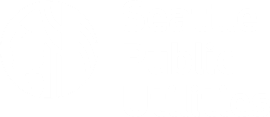 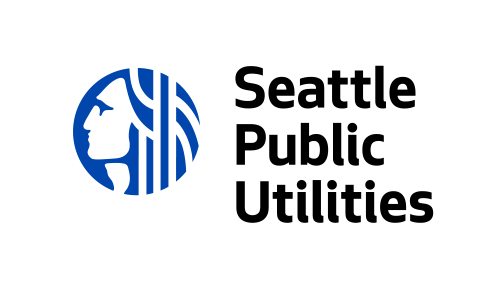 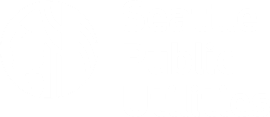 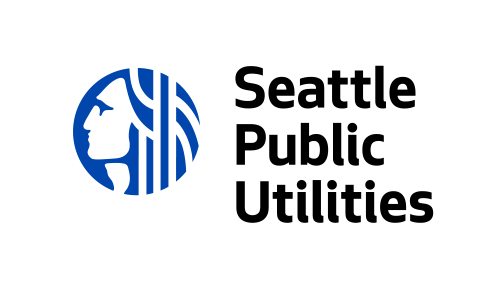 Muuqaalka Ku xir CodsigaLuuqadaha Muuqaalka (tusaale, Ingiriis, Isbaanish, iwm.)Magaca Codsiga, Ganacsiga, ama UrurkaMagaca Wakiilka Dhaqaalaha (haddii uu jiro)Ciwaanka BoostadaMagaalada, Gobalka, Koodhka boostadaQofka lala XariiraayoDarajada ShaqadaCiwaanka IimeelkaLambarka Taleefanka aad DoorbidaysoMagaca MashruucaWadarta Guud ee Maalgelinada Lacagaha Deeqda ah ee aad codsatay maka badnaan karto $40,000$     $     $     $     Taariikhda Billoowgaugu horayn Juulaay 2023Bisha:Sanadka:Taariikhda Dhammaadkaugu danbayn Juun 2025Bisha:Sanadka:Goobta mashruucu ka dhici doono (tusaale, xaafada, magaca ganacsiga, magaca dhismaha, iwm). Kudar ciwaanka wadada iyo koodhka boostada haddii mashruucu ka dhacaayo meel gaar ah.Sidee ayaad ku ogaatay SPU’s Waste-Free Communities Matching Grant?Qeexitaanka KharashgareyntaQiimaha La QiyaasayXisaabinta ama Malada$     $     $     $     $     $     $     $     $     $     $     $     $     $     $     $     Miisaaniyada Guud ee Mashruuca$     